Publicado en  el 29/02/2016 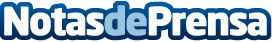 Se constituye la Red Cántabra de Municios del Camino La constitución de esta red, que reúne a los 39 municipios involucrados en las dos grandes rutas de peregrinación que pasan por Cantabria, pretende fomentar los Caminos de Santiago y Lebaniego. Además, con la colaboración de la Consejería de Innovación, Turismo y Comercio, se convocarán ayudas para la mejora de albergues, medida que pretende reforzar el principal objetivo de la Red Cántabra de Municipios del CaminoDatos de contacto:Nota de prensa publicada en: https://www.notasdeprensa.es/se-constituye-la-red-cantabra-de-municios-del Categorias: Viaje Cantabria Turismo http://www.notasdeprensa.es